Name: D’Artagnan Musketeer Program: USAC in Florianopolis Term: Summer 2018 – Session I Travel to Florianopolis, Brazil: May 22, 2018		Cincinnati (CVG) to Miami (MIA) 		6:08pm to 8:45pm 			Miami (MIA) to Rio de Janeiro (GIG)		10:40pm to 8:05am May 23, 2018		Rio de Janeiro (GIG) to Florianopolis (FLN)	12:45pm to 2:15pm Program Calendar from USAC Website: Program DatesMay 22, 2018		Departure from the US on optional group flightMay 23			Arrival in Florianópolis (all students)			NOTE: Florianopolis is not listed in the DOS advisory as a place to not travel Move into housing NOTE: USAC will pick me up from the airport and take me to housingMay 24			Mandatory orientation (begins at 9 am)Campus tourMay 25			Courses beginMay 26			Tour of Santa Catarina IslandNOTE: Santa Catarina Island is not listed in the DOS advisory as a place to not travelJune 1 - 3		Optional trip to São PauloNOTE: I will be attending the optional tour to Sao Paulo. Sao Paulo is identified in the DOS advisory. Sao Paulo is identified due to the favela areas. Although I am unsure of the exact itinerary in Sao Paulo at this time, I will listen to all instructions provided by USAC to ensure that I remain in areas that are safe and a part of our tour. When we have free time, I will check with the hotel staff before departing to our destination to ensure our route is away from the favela areas.  June 9			Field trip—Costa da Lagoa			NOTE: Costa da Lagoa is not listed in the DOS advisory as  place to not travelJune 21			Courses endFinal examinationsJune 22			Program end date | Move out of housingOpen return		Students establish their own date of returnReturn to Cincinnati: June 22, 2018		Florianopolis (FLN) to Sao Paulo (GRU) 		6:20pm to 7:45pm 			Sao Paulo (GRU) to Miami (MIA)			11:25pm to 6:50am June 23, 2018		Miami (MIA) to Cincinnati (CVG) 		8:35am to 11:09am Additional Travel outside of Program – June 15-17 June 15		Florianopolis (FLN) to Rio de Janeiro (GIG) 		7:05pm to 8:35pm June 17		Rio de Janeiro (GIG) to Florianopolis (FLN) 		5:00pm to 6:35pm Travel to and from airport: Once I land in Rio de Janeiro, I have booked an airport transfer to the hotel. On Sunday, I have booked a transfer back to the airport from the hotel at 2:00pm. Check-out is at 12:00pm, but they have agreed to hold onto my luggage until I need to go to the airport.  Hotel information: Mama Shelter Rio de Janeiro Rua Paschoal Carlos Magno, 5Santa Teresa, Rio de Janeiro 20240-290 Phone: +55 21 3980 0300 Itinerary of activities in Rio de Janeiro June 15th 	Explore the neighborhood where the hotel is located in Santa Teresa June 16th 	Morning: Visit Museu Internacional de Arte Naif do Brasil	Afternoon: Half day tour to Christ the Redeemer Statue and Corcovado Mountain https://www.viator.com/tours/Rio-de-Janeiro/Corcovado-Mountain-and-Christ-Redeemer-Statue-Half-Day-Tour/d712-2484_05  		Evening: go to the Lapa and Centro neighborhood districts for dinner and samba dancing  June 17th	Morning: visit Copacabana Beach Afternoon: if time allows before airport transfer, take the cable car to the top of Pao de AcucarExcept for the half-day tour which includes transportation, I will mainly rely on taxis and buses to transport me around the city. https://www.lonelyplanet.com/brazil/rio-de-janeiro/practical-information/transport/getting-around/a/nar/aabc4933-e421-4093-8848-d10319ae4860/363153 Travel Advisory Notes:Rio de Janeiro is listed in the DOS Travel Advisory for the ‘Favela’ neighborhoods. Although these neighborhoods are dispersed throughout the city, I will avoid entering them. The main neighborhood in Rio de Janeiro that I will avoid is Recife. The DOS advisory makes it clear that US government employees are not permitted to go here. This article provides understanding of the ‘Favela’ neighborhoods in Rio: https://theculturetrip.com/south-america/brazil/articles/a-guide-and-history-to-rio-de-janeiros-favelas/ General Precautions for entire stay in Brazil: Before I depart for Brazil, I will be enrolling in the STEP program. I will remain in groups of at least 2-3 people at all times. I plan to travel with a group to Rio de Janeiro. I will not be travelling alone. I will save the local equivalents of 911 in my phone. I will have phone and data access the entire time I am in Brazil. The local numbers are 190 for police, 192 for ambulance, and 193 for fire. 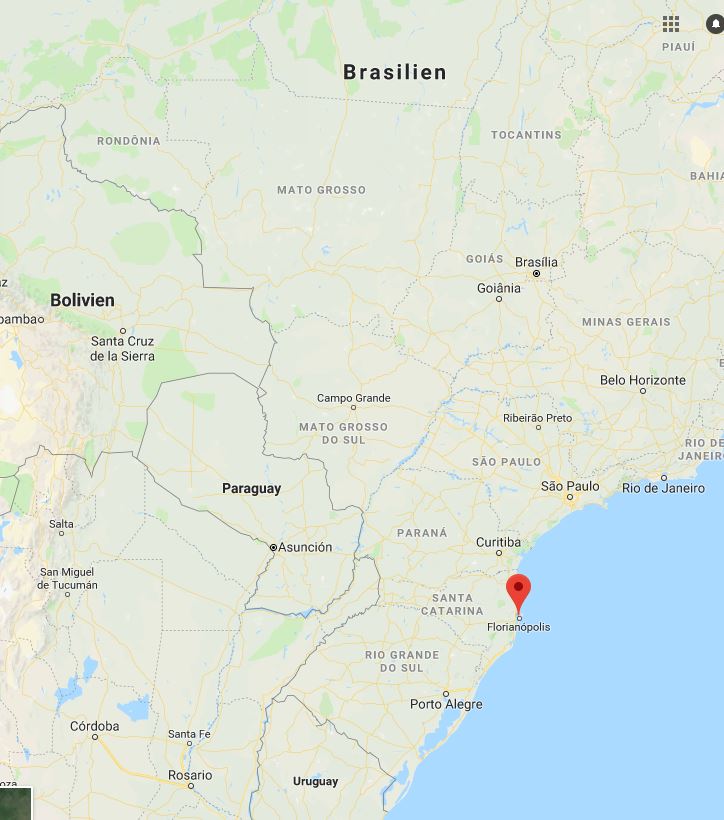 